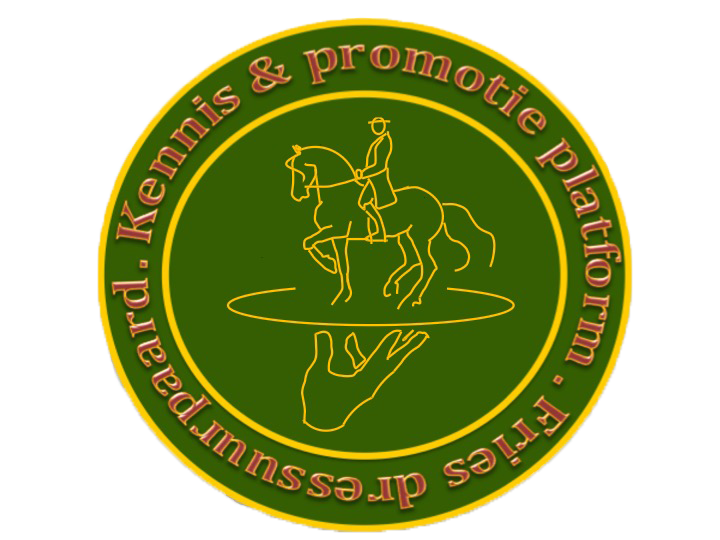 STARTLIJST 13-10-2018 20:21:20Finale SubtopRing 1Datum: 14-10-2018Aanvang: 13:45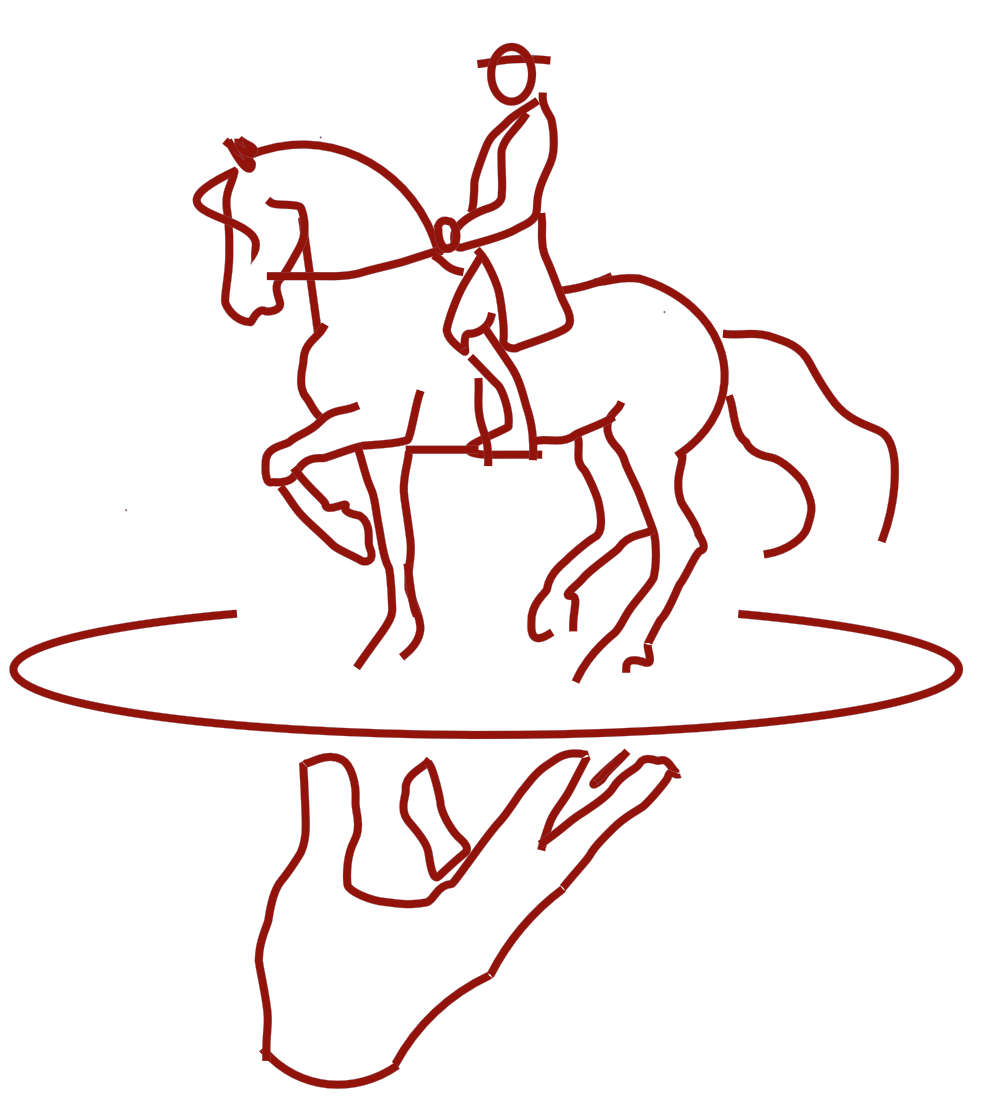 tijdRuiterPaardKl.P.nr.13.30-13.45 uur Baanverkennen13:45Bennie Van EsJetse fan HickaerdZZZZZZ-K-0913:53Britt MuisIt's Britt's HebbeZZZZZZ-K-0914:01Jeanet DamGijsbert JDZZZZZZ-K-0914:09Hennie RoffelWytse 462ZZZZZZ-K-0914:17Marsja DijkmanMGPNGP Geke fan 'e BeijemastateLTINT-1F-1714:25Leonie EvinkWylster 463LTINT-1F-1714:33Harmina HolwerdaEsther fan 'e SjongedykLTINT-1F-1714:41Bennie Van EsStal Okkema's Gerke J.LTINT-1F-1714:49Wendy OkkemaStal Okkema's EosLTINT-1F-1714:57Nathalie VorenhoutAnna Van De 'haffriehoeve'LTINT-1F-1715:05Debby De GraafGerrit GalloperLTINT-1F-1715:13Marsja DijkmanAlfvera Fan 'e BeijemastateLTINT-1F-1715:21pauze + Baanverkennen (15 min.)15:36Marc-peter SpahnAlger T fan 'e BoppelannenLTINT-1F-1715:44Bennie Van EsGeartsje fan de iepene hikkeLTINT-1F-1715:52Patricia MannaertsDoeke Fan BerltsumZTGPF-1716:00Hennie RoffelWalt 487ZTGPF-1716:08Karen BeijaardImke Van De MiëdeZTGPF-1716:16Joyce Haaijer - Van der MeulenTialda H.ZTGPF-1716:24Lisanne VeenjeFriesen Exklusiv WirdmerZTGPF-1716:32Dunja ConstantWijdewormers OlgertZTGPF-1716:40Cathinka Gjester - LerenLolke fan PeinjumZTGPF-1716:48Bennie Van EsMichiel 442ZTGPF-1716:56Marc-peter SpahnElias 494ZTGPF-17